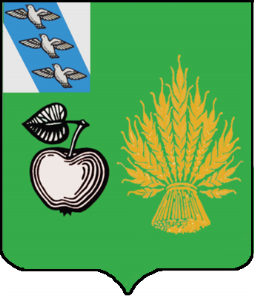 АДМИНИСТРАЦИЯБЕЛОВСКОГО РАЙОНА КУРСКОЙ ОБЛАСТИР А С П О Р Я Ж Е Н И Еот 01.03.2021г № 35-р307910 Курская область, сл. БелаяВ соответствии с Планом основных мероприятий Беловского района Курской области по вопросам гражданской обороны, предупреждения и ликвидации чрезвычайных ситуаций, обеспечения пожарной безопасности и безопасности людей на водных объектах на 2021 год, утвержденным распоряжением Администрации Беловского района Курской области 22.12.2020 № 173-р, с целью проверки вопросов взаимодействия, определения степени готовности органов управления, сил и средств районного звена территориальной подсистемы РСЧС Курской области к действиям по предназначению:		1. Провести под руководством заместителя председателя КЧС и ОПБ Администрации Беловского района штабную тренировку по теме: «Действия руководящего состава, сил и средств Беловских РЭС филиала ПАО «МРСК Центра» - «Курскэнерго» при ликвидации чрезвычайной ситуации природного характера на ЦРП сл. Белая» 11 марта 2021 года.          2.Назначить руководителем штабной тренировки – первого заместителя главы Администрации Беловского района Курской области, заместителя председателя КЧС и ОПБ В.В. Квачёва.          3.Назначить заместителем руководителя штабной тренировки – начальника отдела Администрации Беловского района А.Ю. Чайченко.4. Для участия в штабной тренировке привлечь органы управления, силы и средства районного звена территориальной подсистемы РСЧС Курской области:	- руководящий состав, силы и средства Беловских РЭС филиала ПАО «МРСК Центра»-«Курскэнерго»;	- ЕДДС МКУ «Управления ОДОМС» Беловского района Курской области;	- комиссию по предупреждению и ликвидации чрезвычайных ситуаций и обеспечению пожарной безопасности администрации Беловского района;	- ОБУЗ «Беловская ЦРБ»;	- ПЧ Беловского района ОКУ «ППС Курской области».5. Заместителю руководителя штабной тренировки А.Ю. Чайченко:           - до 5 марта 2021 года разработать и представить мне на утверждение документы по проведению штабной тренировки, разработанные в соответствии с требованиями руководящих документов, определить состав штаба руководства и провести его инструктаж;          - разбор штабной тренировки представить мне в 10-дневный срок после её проведения.6. Контроль за исполнением настоящего распоряжения возложить на первого заместителя главы Администрации Беловского района Курской области, заместителя председателя КЧС и ОПБ В.В. Квачёва.	7.Распоряжение вступает в силу со дня его подписания.Глава Беловского районаКурской области                                                                          Н.В.ВолобуевО проведении штабной тренировки по теме: «Действия руководящего состава, сил и средств Беловских РЭС филиала ПАО «МРСК Центра»-«Курскэнерго» при ликвидации чрезвычайной ситуации природного характера на ЦРП сл. Белая»